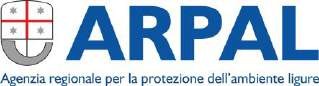 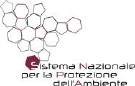 CORSO DI FORMAZIONE: MACROBENTHOS ALIENO DELLE ACQUE INTERNEGENOVA 6 GIUGNO 2022Dati AnagraficiCodice Fiscale:Cognome e Nome:Nato/a	il	Prov.Residenza e RecapitiIndirizzo:CAP:	Comune:		Provincia: Telefono:		Cellulare:Email: PEC:Ente di appartenenza: Ruolo nell'azienda: Figura professionale :Genova,FirmaArpal tratta i vostri dati nel rispetto della normativa sulla protezione dei dati (Regolamento UE 2016/679 e Dlgs. 196/2003 novellato dal Dlgs. 101/2018). Per maggiori dettagli e per l'esercizio dei vostri diritti, vi invitiamo a visionare l'informativa completa presente sul nostro sito web.Direzione Amministrativa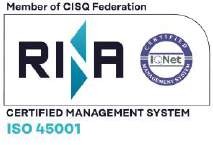 Via Bombrini, 8 - 16149 GenovaTel. +39 010 6437 250 – Fax +39 010 6437 474PEC: arpal@pec.arpal.liguria.it pierluigi.fallace@arpal.liguria.it – www.arpal.liguria.it C.F. e P.IVA 01305930107MOD-CORR-01-AR rev11 del 08/07/21	Pag 1 di 1